K I K I - S P O R TTEL.: + 36/76 555-088, 555-089FAX: + 36/76 455-847E-MAIL: kunsportelan@t-online.hu6050 LAJOSMIZSE, SZÉCHENYI utca 16.    NAPI EDZÉSPROGRAM 2020.05.04 FIŰ IFI1 BEMELEGÍTÉS  15-20 PERCKiindulóhelyzet: alapállásjárások:1. helyben járás2. lábujjra állás a nagyujjpárna megterhelésével 2x20 ismétlésszám3. előző gyakorlat egylábon, mindkét lábra; kézzel támaszkodva a széktámlára 2x104. sarkon (kisujjak lefelé-befelé) 4x 20 lépés5. sarkon, begörbített lábujjakkal 4x20 lépés6. külső talpélen 4x20 lépés7. belső talpélen 4x20 lépés8. lépés egy lábra, térdemelés karkulcsolással mellkasig, támaszlábon emelkedés lábujjhegyre, ellenkezőleg 2x209. az előző gyakorlat hátrafelé lépésből 2x20A gyakorlatok helyben és haladással is végezhetők.Kiindulóhelyzet: alapállásemelkedés lábujjra karemeléssel oldalsó középtartáson át magastartásba ereszkedés guggoló támaszba. 2x10Kiindulóhelyzet: alapállásbal térdemelés a mellhez térdkulcsolással, a fej a térden, kilégzés; lábleengedés karemeléssel oldalsó középtartásba belégzés;ellenkezőleg. 2x10Kiindulóhelyzet: terpeszállás magastartástörzshajlítás előre talajérintéssel; emelés törzsdöntésbe enyhe térdhajlítással; törzs nyújtás kiinduló helyzetbe. 2x10Kiindulóhelyzet: alapállástörzshajlítás előre talajérintéssel és karkeresztezéssel, emelés törzsdöntésbe és törzshajlítás balra karemeléssel oldalsóközéptartásba; törzshajlítás előre talajérintéssel és karkeresztezéssel; emelés törzsdöntésbe és törzshajlítás jobbra karemelésseloldalsó középtartásba. 2x10Kiindulóhelyzet: terpeszállástörzshajlítás balra jobb térdhajlítással és karemeléssel függőleges „S” tartásba(bal kar hátul); törzs nyújtás és ellenkezőleg 2x10Kiindulóhelyzet: térdelőtámaszÁgyéki, háti szakasz domborítása és homorítása 2x10Kiindulóhelyzet: térdelés;ereszkedés térdelő ülésbe, törzshajlítással előre karkeresztezéssel magastartásba, kéz a talajon, emelkedés térdelő támaszba hajlítottkarral; karnyújtással hátdomborítással, törzsemelés kiindulóhelyzetbe. Térdelő támasz helyzetéből visszafelé indítással is végrehajtható. 2x10Kiindulóhelyzet: alkar térdelő támasz,járás előre ellenkező karral és lábbal. A kar-láb váltással egyidejűleg nagy, erőteljes karkörzéssel nyúljon át a kar a másikon. 2x10„lépés”Kiindulóhelyzet: térdelés oldalsó középtartástérden térdjárás közben törzshajlítás jobbra balra talajérintéssel 2x10 „lépés”Kiindulóhelyzet: bal térdelés, jobb láb nyújtással oldalt, jobb alkar támasz a bal térd előtt, bal kéz csípőn,törzsnyújtással ereszkedés bal térdelő ülésbe jobb láb csúsztatással előre; lábcsúsztatás és törzshajlítás kiinduló helyzetbe, mindkétoldalra. 10xKiindulóhelyzet: hanyatt fekvés hajlított térddel;törzsemelés hajlított ülésbe mellső középtartással, ereszkedés kiinduló helyzetbe. A felülést a fej indítja, csigolyáróFŐ RÉSZ  45 PERC + 2x5perc pihenő 2×20 perc futás a következő módon:6 perc közepes iramú8 perc - iramváltással 30" gyors - 30" kocogás6 perc közepes iramú5 perc pihenő6 perc közepes iramú8 perc - iramváltással 30" gyors - 30" kocogás6 perc- közepes iramú5perc pihenő3 RÉSZ  NYÚJTÁS 15 PERC7. gastrocnemius oldása hengerrel 10 ismétlés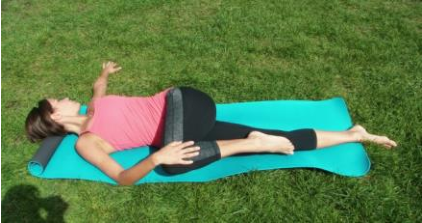 1. Nyújtás:1. széles hátizom passzív, statikus nyújtása 30mp MAGSTARTÁSBAN UJJFÚZÉS ÉS HÁTRAFELÉ FESZÍTÉS2. mellizmok passzív, statikus nyújtása 30mp HÁTTAL ÁLLVA RÉZSUT MÉLYTARTÁSBAN MEGFOGSZ EGY TÁRGYAT ÉS A TÖZS ELŐRE FESZÜL3. combfeszítők passzív, statikus nyújtása 1perc BAL LÁB TÉRDEL JOBB TÉRDBEN HAJLÍTVA ÉS A BAL LÁBFEJET MEGFOGVA A SARKAT A NAGY FARIZOMHOZ KÖZELÍTJÜK884. gastrocnemius passzív, statikus nyújtása 1perc VÁDLI NYÚJTÁSA EGY TÁRGYRA FELLÉPSZ ÉS LÁBUJHEGYRE EMELKEDSZ5. soleus passzív, statikus nyújtása 1perc FALHOZ ÉRINTŐTÁVOLSÁGBA ÁLLSZ ÉS MINDKÉT KÉZZEL NYOMÁST FEJTESZ KI A FALRA ÚGY HOGY A SARKAD A TALAJON MARAD.6. gerinc rotáció oldalfekvésben A FOTÓN LÁTHATÓ